OWOSSO HIGH SCHOOL
BOYS VARSITY GOLFOwosso High School Boys Varsity Golf falls to Brandon High School 178-209Friday, April 27, 2018
4:00 PM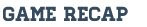 The Trojans fell to Brandon tonight at Pine Knob by a score of 178-209. The Trojans were lead by Colton Koepplinger with a 49. Also scoring for the Trojans was Braden Horn (51), Parker Omer (54), and Josiah Balsley (55) in his first varsity match. The Trojans are now 0 and 2 in match play in the FML and are hosting Swartz Creek on Monday at the Owosso Country Club.